 Příloha 6: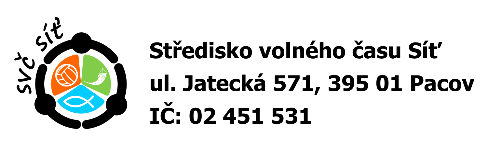     ZDRAVOTNÍ DENÍKPOKYNY K VEDENÍ ZDRAVOTNÍHO DENÍKUPovinností zdravotníka je vést zdravotní deník jako doklad o stavu nemocnosti v průběhu konání pobytové akce. Zapisují se údaje o všech ošetřeních, která zdravotník provedl a evidence o přisátých klíšťatech (nutné popsat na jaké části lidského těla bylo klíště přisáté). Všechny případné úrazy je třeba také řádně vypsat do „Knihy úrazů“, která je vedena na faře v  příslušném středisku SVČ.Při zahájení- je třeba zkontrolovat, zda všichni účastníci odevzdali  „Prohlášení o bezinfekčnosti“ účastníka, případně další dokumentaci související se zdravotním stavem účastníků,- zdravotník/spoluorganizátor převezme a zkontroluje stav lékárničky a případné nedostatky nahlásí zástupci SVČ Síť, aby doplnil chybějící obsah lékárničky.V průběhu akce zdravotník/spoluorganizátor- pečuje o zdraví všech účastníků tábora po dobu konání pobytové akce, případně pečuje o nemocné,- doprovází účastníky k lékaři, popř. na odborná vyšetření,- vede zdravotní deník a vypíše v případě úrazů i Knihu úrazů v příslušném středisku SVČ.- není-li vázán péčí o nemocné, účastní se denního programu a zajišťuje dohled nad bezpečností, úzce spolupracuje se všemi organizátory a sděluje jim nutné údaje vyplývající ze zdravotního stavu účastníků.Po skončení- informuje u nezletilých účastníků rodiče o případných zdravotních potížích, úrazech, které dítě v průběhu tábora prodělalo a o případném kontaktu s infekcí (patří sem i informace o případném přisátí klíštěte),- předá řádně vyplněný a podepsaný zdravotní deník hlavnímu vedoucímu a zanechá na místě řádně vyplněnou Knihu úrazů, doplní v rámci možností to – co zcela vyčerpal z lékárničky (náplasti, obvazy apod.). V brašně první pomoci je zakázané uchovávat léky. Léky z lékárničky vydává pouze pověřený zdravotník a zapisuje tuto skutečnost do ZD.Případný vážný úraz je třeba neprodleně hlásit internímu zaměstnanci střediska.EVIDENCE ONEMOCNĚNÍ, ÚRAZŮ, PORANĚNÍ A PŘISÁTÝCH KLÍŠŤATPoznámky:V: ………………………………………………………                   dne:…………………………………………..Podpis zdravotníka:…………………………………………………………………. NÁZEV POBYTOVÉ AKCE:PROVOZOVATEL  AKCE:Středisko volného času SíťJMÉNO ZDRAVOTNÍKA:TERMÍN KONÁNÍ AKCE:POČET ÚČASTNÍKŮ AKCE:POČET ZAMĚSTNANCŮ NA AKCI:DatumJméno a příjmení účastníkaPopis onemocnění, úrazuTeplota nad 37°CANO/NEPrůjem ANO/ NEZpůsob ošetřeníJméno ošetřujícího